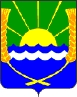 Администрация Красносадовского сельского поселенияАзовского района Ростовской области18.04.2017 г.                                                                   	    	      №   32ПОСТАНОВЛЕНИЕВ соответствии с Федеральным законом от 25 декабря 2008 года 
№ 273-ФЗ «О противодействии коррупции», ст. 6 Областного закона Ростовской области от 12.05.2009г. № 218-ЗС «О противодействии коррупции в Ростовской области».ПОСТАНОВЛЯЮ:1. Создать Комиссию по противодействию коррупции в Красносадовском сельском поселении, утвердив ее состав согласному приложению 1. 2. Утвердить Положение о комиссии по противодействию коррупции в Красносадовском сельском поселении согласно приложению  2.  	3. Утвердить Порядок рассмотрения комиссией по противодействию коррупции в Красносадовском сельском поселении вопросов, касающихся соблюдения требований к служебному поведению лиц, замещающих муниципальные должности Красносадовского сельского поселения, и урегулирования конфликта интересов согласно приложению  3.4. Настоящее Постановление вступает в силу со дня его официального опубликования.5. Считать утратившими силу:- постановление администрации Красносадовского сельского поселения от 26.08.2016г.  № 94 ««О создании комиссии по противодействию коррупции в Красносадовском сельском поселении».6. Контроль за исполнением настоящего постановления оставляю за собой.УТВЕРЖДЕНпостановлением администрацииКрасносадовского сельского поселения от 18.04.2017 г.  № 32 (приложение 1)СОСТАВ Комиссии по противодействию коррупции в 
Красносадовском сельском поселенииГлава администрации
Красносадовского
сельского поселения							Н.Л. ЯкубенкоПриложение  № 2к постановлению администрацииКрасносадовского сельского поселения от 18.04.2017 г. № 32  ПОЛОЖЕНИЕо Комиссии по противодействию коррупции в Красносадовском сельском поселении1. Комиссия по противодействию коррупции в Красносадовском сельском поселении (далее - комиссия) создается в целях противодействия коррупции в Красносадовском сельском поселении и является постоянно действующим координационным органом при Главе администрации Красносадовского сельского поселения.2. Комиссия в своей деятельности руководствуется Конституцией Российской Федерации, федеральными конституционными законами, федеральными законами, правовыми актами Президента Российской Федерации и Правительства Российской Федерации, Уставом Ростовской области и правительства Ростовской области, Решениями Азовского районного Собрания депутатов, Постановлениями администрации Азовского района, настоящим Положением, а также муниципальными правовыми актами.3. Комиссия выполняет функции по соблюдению требований к служебному (должностному) поведению и урегулированию конфликта интересов в отношении лиц, замещающих муниципальные должности в Красносадовском сельском поселении, соблюдения муниципальными служащими (далее – муниципальные служащие) ограничений и запретов, а также по обеспечению исполнения ими обязанностей, установленных Федеральным законом от 25 декабря 2008 года № 273-ФЗ «О противодействии коррупции», другими федеральными законами.4. Комиссия рассматривает вопросы, связанные с соблюдением требований к служебному поведению и (или) урегулированию конфликта интересов, в отношении лиц, замещающих муниципальные должности (далее - должности муниципальной службы) в Красносадовском сельском поселении.4.1. Принимает меры по выявлению (в том числе на основании обращений граждан, сведений, распространяемых средствами массовой информации, протестов, предписаний, представлений федеральных государственных органов) причин и условий, порождающих коррупцию, создающих административные барьеры.5. Комиссия формируется в составе председателя комиссии, его заместителя, секретаря и членов комиссии.6. Председателем комиссии по должности является Глава администрации Красносадовского сельского поселения или лицо, временно исполняющее его обязанности.7. В состав комиссии могут входить заместитель Главы администрации Красносадовского сельского поселения, специалисты администрации Красносадовского сельского поселения, заведующий сектором экономики и финансов администрации Красносадовского сельского поселения, представители образовательных организаций, представители общественных организаций.8. Все члены комиссии при принятии решений обладают равными правами. 9. Передача полномочий члена комиссии другому лицу не допускается. В отсутствие председателя комиссии его обязанности исполняет заместитель председателя комиссии.10. Участие в работе комиссии осуществляется на общественных началах.11. Работа комиссии осуществляется на плановой основе и в соответствии с регламентом, который утверждается комиссией.12. Число членов комиссии, не замещающих должности муниципальной службы в администрации Красносадовского сельского поселения, должно составлять не менее одной четверти от общего числа членов комиссии.13. Состав комиссии формируется таким образом, чтобы исключить возможность возникновения конфликта интересов, который мог бы повлиять на принимаемые комиссией решения.14. Заседания комиссии ведет председатель комиссии или по его поручению заместитель председателя комиссии.15. Заседания комиссии проводятся, как правило, один раз в квартал. В случае необходимости могут проводиться внеочередные заседания комиссии.16. Заседания комиссии проводятся открыто (разрешается присутствие лиц, не являющихся членами комиссии). В целях обеспечения конфиденциальности при рассмотрении соответствующих вопросов председателем комиссии или в его отсутствие заместителем председателя комиссии может быть принято решение о проведении закрытого заседания комиссии (присутствуют только члены комиссии и приглашенные на заседание лица). Заседание комиссии правомочно, если на нем присутствует более половины от численного состава комиссии.17. Решение комиссии оформляется протоколом, который подписывается председательствующим на заседании комиссии и секретарем комиссии. 18. Для реализации решений комиссии могут издаваться правовые акты администрации Красносадовского сельского поселения, а также даваться поручения Главы администрации Красносадовского сельского поселения.19. Председатель комиссии:- осуществляет общее руководство деятельностью комиссии;- утверждает план работы комиссии (ежегодный план);- утверждает повестку дня заседания комиссии;- дает поручения в рамках своих полномочий членам комиссии;- представляет комиссию в отношениях с федеральными государственными органами, государственными органами Ростовской области, организациями и гражданами по вопросам, относящимся к компетенции комиссии.20. Секретарь комиссии:	Обеспечивает подготовку проекта плана работы комиссии (ежегодного плана), формирует повестку дня её заседания, координирует работу по подготовке необходимых материалов к заседанию комиссии, проектов соответствующих решений, ведет протокол заседания комиссии:	Информирует членов комиссии, приглашенных на заседание лиц, иных лиц, о месте, времени проведения и повестке дня заседания комиссии, обеспечивает их необходимыми материалами;	Оформляет протоколы заседаний комиссии;	Организует выполнение поручений председателя комиссии, данных по результатам заседания комиссии.21. По решению председателя комиссии информация о решениях комиссии (полностью или в какой-либо части) может передаваться средствам массовой информации для опубликования.Глава администрации
Красносадовского
сельского поселения						Н.Л. ЯкубенкоПриложение № 3к постановлению администрацииКрасносадовского сельского поселения от 18.04.2017 г. № 32    ПОРЯДОК РАССМОТРЕНИЯ КОМИССИЕЙ ПО ПРОТИВОДЕЙСТВИЮ КОРРУПЦИИ В КРАСНОСАДОВСКОМ СЕЛЬСКОМ ПОСЕЛЕНИИ ВОПРОСОВ, КАСАЮЩИХСЯ СОБЛЮДЕНИЯ ТРЕБОВАНИЙ К СЛУЖЕБНОМУ (ДОЛЖНОСТНОМУ) ПОВЕДЕНИЮ ЛИЦ, ЗАМЕЩАЮЩИХ МУНИЦИПАЛЬНЫЕ ДОЛЖНОСТИ В АДМИНИСТРАЦИИ КРАСНОСАДОВСКОГО СЕЛЬСКОГО ПОСЕЛЕНИЯ И УРЕГУЛИРОВАНИЯ КОНФЛИКТА ИНТЕРЕСОВ1. Комиссия по противодействию коррупции в Красносадовском сельском поселении (далее – комиссия) рассматривает:вопросы, касающиеся соблюдения требований к служебному (должностному) поведению лиц, замещающих муниципальные должности в Красносадовском сельском поселении и урегулирования конфликта интересов;обращения гражданина, замещавшего муниципальную должность, о даче согласия на замещение должности в коммерческой или некоммерческой организации и (или) на выполнение в такой организации работы (оказание такой организации услуг) на условиях гражданско-правового договора в случаях, предусмотренных федеральными законами, если отдельные функции по муниципальному управлению этой организацией входили в его должностные (служебные) обязанности, до истечения двух лет со дня освобождения от муниципальной должности или увольнения с муниципальной службы.2. Основанием для проведения заседания комиссии являются материалы проверки проведенной администрацией Красносадовского сельского поселения, достоверности и полноты сведений, представляемых гражданами, претендующими на замещение муниципальных должностей в Красносадовском сельском поселении, и лицами, замещающими указанные должности, и соблюдения лицами, замещающими указанные должности, требований к должностному (служебному) поведению.2.1. материалы проверки, свидетельствующие о представлении лицом, замещающим муниципальную должность, недостоверных или неполных сведений, предусмотренных частью 1 статьи 3 ФЗ от 03.12.2012 г. № 230-ФЗ « О контроле за соответствием расходов лиц, замещающих государственные должности, и иных лиц их доходам» (далее – ФЗ от 03.12.2012 № 230-ФЗ).2.2. иные материалы о нарушении лицом, замещающим муниципальную должность, требований к служебному (должностному) поведению, поступивших в комиссию.2.3. Поступившего в администрацию Красносадовского сельского поселения:2.3.1. Обращения гражданина о даче согласия на замещение должности в коммерческой или некоммерческой организации и (или) на выполнение в такой организации работы (оказание такой организации услуг) на условиях гражданско-правового договора в случаях, предусмотренных федеральными законами, если отдельные функции по муниципальному управлению этой организацией входили в его должностные (служебные) обязанности, до истечения двух лет со дня освобождения от муниципальной должности.2.3.2. Заявления лица, замещающего муниципальную должность, о невозможности по объективным причинам представить сведения о доходах, об имуществе и обязательствах имущественного характера своих супруги (супруга) и несовершеннолетних детей.2.3.3. Заявления лица, замещающего муниципальную должность о невозможности выполнить требования ФЗ от 07.05.2013г. № 79-ФЗ « О запрете отдельным категориям лиц открывать и иметь счета (вклады), хранить наличные денежные средства и ценности в иностранных банках, расположенных за пределами территории РФ, владеть и (или) пользоваться иностранными финансовыми инструментами» (далее – ФЗ № 79-ФЗ) в связи с арестом, запретом распоряжения, наложенными компетентными органами иностранного государства в соответствии с законодательством данного иностранного государства, на территории которого находятся счета (вклады), осуществляется хранение наличных денежных средств и ценностей в иностранном банке и (или) имеются иностранные финансовые инструменты или связи с иными обстоятельствами, не зависящими от его воли или воли его супруги (супруга) и несовершеннолетних детей.3. Указанное в пункте 2.3.1 пункта 2 настоящего Порядка обращение подается гражданином на имя Главы администрации Красносадовского сельского поселения. В обращении указываются фамилия, имя, отчество гражданина, дата го рождения, замещаемые должности в течение последних двух лет до освобождения от муниципальной должности, наименование, местонахождение коммерческой или некоммерческой организации, характер её деятельности, должностные (служебные) обязанности, исполняемые гражданином во время занятия им муниципальной должности в отношении коммерческой или некоммерческой организации, вид договора (трудовой или гражданско-правовой), предполагаемый срок его действия, сумма оплаты за выполнение (оказание) по договору работ (услуг). Осуществляется рассмотрение обращения, по результатам которого составляется мотивированное заключение. 4. Указанные в подпунктах 2.3.2. и 2.3.3. пункта 2 настоящего Порядка заявления подаются лицом, замещающим муниципальную должность на имя Главы администрации Красносадовского сельского поселения в порядке и сроки, которые установлены для подачи данными лицами сведений о доходах, об имуществе и обязательствах имущественного характера. Осуществляется рассмотрение заявления, по результатам которого составляется мотивированное заключение. Заявление, заключение и другие материалы в течение семи рабочих дней со дня поступления заявления представляются в комиссию.5. Дата проведения заседания комиссии, на котором предусматривается рассмотрение вопросов, указанных в пункте 2 настоящего порядка, и место его проведения определяются председателем комиссии.6. Секретарь комиссии обеспечивает подготовку вопросов, выносимых на заседание комиссии, а также организует информирование членов комиссии, лица, замещающего муниципальную должность, либо гражданина о вопросах, заключенных в повестку дня заседания комиссии, дате, времени и месте проведения заседания не позднее чем за семь рабочих дней до дня заседания.7. Заседание комиссии по рассмотрению вопросов, указанных в 2 настоящего Порядка, считается правомочным, если на нем присутствует не менее двух третей от общего числа членов комиссии.8. Все члены комиссии при принятии решений обладают равными правами.9. В случае, если на заседании комиссии рассматривается вопрос о соблюдении требований к служебному (должностному) поведению или об урегулировании конфликта интересов в отношении одного из членов комиссии, указанный член комиссии не имеет права голоса при принятии решения, предусмотренного пунктами 14-17 настоящего Порядка.10. Заседание комиссии, как правило, проводится в присутствии лица, замещающего муниципальную должность, либо гражданина. О намерении лично присутствовать на заседании комиссии лицо, замещающее муниципальную должность, либо гражданин указывают в заявлении или обращении, представляемых в соответствии с пунктом 2 настоящего Порядка. Без такого указания заседание комиссии проводится в отсутствие лица, замещающего муниципальную должность, либо гражданина.11. На заседание комиссии в порядке, определяемом  председателем, заслушиваются пояснения лица, замещающего муниципальную должность, либо гражданина и рассматриваются материалы, относящиеся к вопросам, включенным в повестку дня заседания. На заседании комиссии по ходатайству членов комиссии, лица, замещающего муниципальную должность, либо гражданина, могут быть заслушаны иные лица и рассмотрены представляемые ими материалы.12. Члены комиссии и лица, участвовавшие в его заседании, не вправе разглашать сведения, ставшие им известными в ходе работы комиссии.13. По итогам рассмотрения материалов  в соответствии с подпунктами 2.1., 2.2. и 2.3. пункта 2 настоящего Порядка комиссия может принять одно из следующих решений.13.1. Установить, что в рассматриваемом случае не содержится признаков нарушения лицом, замещающим муниципальную должность, требований к служебному (должностному) поведению.13.2. Установить, что в рассматриваемом случае имеются признаки нарушения лицом, замещающим муниципальную должность, требований  к служебному (должностному) поведению.В этом случае комиссия рекомендует Главе администрации Красносадовского сельского поселения принять меры к лицу, замещающему муниципальную должность в Красносадовском сельском поселении в соответствии с законодательством Российской Федерации. В отношении депутата Красносадовского сельского поселения, комиссия направляет соответствующее предложение в Собрание депутатов Красносадовского сельского поселения.14. По итогам рассмотрения обращения в соответствии с подпунктом 2.3.1 пункта 2 настоящего Порядка комиссия может принять одно из следующих решений.14.1. Дать гражданину согласие на замещение должности в коммерческой или некоммерческой организации и (или) на выполнение в такой организации работы (в оказании такой организации услуг) на условиях гражданско-правового договора в случаях, предусмотренных федеральными законами, если отдельные функции по муниципальному управлению этой организацией входили в его должностные (служебные) обязанности.14.2. Отказать гражданину в замещении в должности в коммерческой или некоммерческой организации и (или) в выполнении в такой организации работы (в оказании такой организации услуг) на условиях гражданско-правового договора в случаях, предусмотренных федеральными законами, отдельные функции по муниципальному управлению этой организацией входили в его должностные (служебные) обязанности, и мотивировать свой отказ.15. По итогам рассмотрения заявления в соответствии с подпунктом 2.3.2 пункта 2 настоящего Порядка комиссия может принять одно из следующих решений:15.1. Признать, что причина непредставления лицом, замещающим муниципальную должность, сведений о доходах, об имуществе и обязательствах имущественного характера своих супруги (супруга) и несовершеннолетних детей, является объективной и уважительной.15.2. Признать, что причина непредставления лицом, замещающим муниципальную должность, сведений о доходах, об имуществе и обязательствах имущественного характера своих супруги (супруга) и несовершеннолетних детей, не является уважительной. В этом случае комиссия рекомендует лицу, замещающему муниципальную должность, принять меры по представлению указанных сведений.15.3. Признать, что причина непредставления лицом, замещающим муниципальную должность, сведений о доходах, об имуществе и обязательствах имущественного характера своих супруги (супруга) и несовершеннолетних детей необъективна и является способом уклонения от представления указанных сведений.В этом случае комиссия рекомендует Главе администрации Красносадовского сельского поселения принять меры к лицу, замещающему муниципальную должность в Красносадовском сельском поселении, в соответствии с законодательством Российской Федерации. В отношении депутата Красносадовского сельского поселения комиссия направляет соответствующее предложение Собранию депутатов Красносадовского сельского поселения.16. По итогам рассмотрения заявления в соответствии с подпунктом 2.3.3 пункта 2 настоящего Порядка комиссия может принять одно из следующих решений:16.1. Признать, что обстоятельства, препятствующие выполнению требований Федерального закона № 79-ФЗ, являются объективными и уважительными.16.2. Признать, что обстоятельства, препятствующие выполнению требований Федерального закона № 79-ФЗ, не являются объективными и уважительными. В этом случае комиссия рекомендует Главе администрации Красносадовского сельского поселения принять меры к лицу, замещающему муниципальную должность в Красносадовском сельском поселении, в соответствии с законодательством Российской Федерации. В отношении депутата Красносадовского сельского поселения комиссия направляет соответствующее предложение Собранию депутатов Красносадовского сельского поселения.Комиссия вправе принять иное решение, предусмотренное пунктами 13-16 настоящего Порядка. Основания и мотивы принятия такого решения должны быть отражены в протоколе заседания комиссии.17. В случае установления комиссией факта совершения лицом, замещающим муниципальную должность, действия (бездействия), содержащего признаки административного правонарушения или состава преступления, секретарь комиссии по поручению председателя комиссии направляет информацию о совершении указанного действия (бездействии) и подтверждающие такой факт документы в правоприменительные органы.18. Решения комиссии принимаются коллегиально простым большинством голосов присутствующих на заседании членов комиссии. При равенстве голосов голос председателя комиссии является решающим.19. Решение комиссии по вопросам, указанным в пункте 2 настоящего Порядка, оформляется протоколом, который подписывают члены комиссии, принимавшие участие в его заседании.20. В протоколе заседания комиссии указываются:20.1. Дата заседания комиссии, фамилии, имена, отчества членов комиссии и других лиц, присутствующих на заседании.20.2. Информация о том, что заседание комиссии осуществлялось в соответствии с настоящим Порядком.20.3. Формулировка каждого из рассматриваемых на заседании комиссии вопросов с указанием фамилии, имени, отчества, должности лица, замещающего муниципальную должность, либо гражданина, в отношении которых рассматривался вопрос.20.4. Основания для проведения заседания комиссии и дата поступления информации.20.5. Пояснения лица, замещающего муниципальную должность, либо гражданина и других лиц по существу рассматриваемых вопросов.20.6. Фамилии, имена, отчества, должности выступивших на заседании лиц и краткое изложение их выступлений.20.7. Другие сведения.20.8 результаты голосования.21. Член комиссии, несогласный с принятым решением, вправе в письменном виде изложить свое мнение, которое подлежит обязательному приобщению к протоколу заседания комиссии.22. Выписка из протокола заседания комиссии направляется лицу, замещающему муниципальную должность, либо гражданину в течение трех дней после проведения соответствующего заседания комиссии. Копия протокола заседания комиссии или выписка из него приобщается к личному делу муниципального служащего, в отношении которого рассмотрен вопрос о соблюдении требований к служебному поведению и (или) урегулированию конфликта интересов.23. Решение комиссии может быть обжаловано в порядке, установленном законодательством Российской Федерации.Глава администрации
Красносадовского
сельского поселения							Н.Л. ЯкубенкоО комиссии по противодействию коррупции в Красносадовском сельском поселении» Глава администрации
Красносадовскогосельского поселенияН.Л. ЯкубенкоПредседатель комиссииЯкубенко Н.Л.Глава администрации Красносадовского сельского поселенияЗаместитель председателя комиссии Новицкая О.И.Заместитель Главы администрации Красносадовского сельского поселенияСекретарь комиссии Сиротенко А.С.Главный специалист сектора экономики и финансов администрации Красносадовского сельского поселенияЧлены Комиссии:Члены Комиссии:Маковецкая Н.В.Ведущий специалист администрации Красносадовского сельского поселенияБеляева Е.Б.Заведующий сектором экономики и финансов администрации Красносадовского сельского поселенияМезинова Г.Е.Директор МБОУ Красносадовская СОШ